         Postcard Party #84        August 31, 2018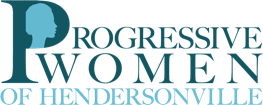 NationalDEMAND ADEQUATE FUNDING FOR NONPARTISAN GOVERNMENT WATCHDOGS
Donald Trump has proposed cutting funding for Inspectors General offices at several major government agencies, including the Environmental Protection Agency, the State Department, the Department of Homeland Security, and the Treasury. Inspectors General (IGs) provide nonpartisan oversight of government agencies to ensure responsible use of taxpayer dollars. In Fiscal Year 2016 alone, IGs identified $45.1 billion in savings, saving the government $17 for every $1 spent on IG operations. IG investigations helped expose former Health and Human Services Secretary Tom Price’s wasteful spending and former EPA administrator Scott Pruitt’s ethics violations.Congress must ensure the 2019 budget adequately funds IGs’ critical work. Urge Senators Burr and Tillis and Congressman Meadows to oppose Trump's proposed cuts to Inspectors General budgets.URGE CONGRESS TO PROVIDE MORE RELIEF FUNDS FOR PUERTO RICO
A study commissioned by the Puerto Rican government has found that an estimated 2,975 people died after Hurricane Maria devastated the U.S. territory last year, corroborating previous analyses that have long challenged the official death toll of 64 and bolstering calls that the American government provide substantially more aid to help with rebuilding efforts.Urge Senators Burr and Tillis, Congressman Meadows and President Trump to authorize more aid money for Puerto Rico.StateDEMAND NC ADHERE TO OBAMA-ERA CLEAN AIR STANDARDS
In 2015, President Obama released a rule called the Clean Power Plan, which requires states to cut greenhouse gas pollution to slow the pace of climate change. On August 21st, the Environmental Protection Agency (EPA) released a proposed rule to reverse Clean Power Plan requirements and allow states to set their greenhouse gas emission goals. The ACE rule would also restrict states’ ability to regulate pollution from coal-fired power plants.Urge Governor Roy Cooper to reject the EPA’s proposed rollback of Clean Power Plan emissions caps and continue to adhere to the CPP’s standards.